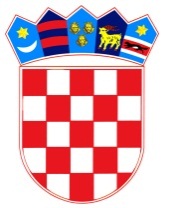              REPUBLIKA HRVATSKA  OSJEČKO-BARANJSKA ŽUPANIJA               OPĆINA ŠODOLOVCI                   Općinski načelnikNa temelju članka 28. stavka 1. Zakona o javnoj nabavi ("Narodne novine" broj 120/16), članka 2. i 3. Pravilnika o planu nabave, registru ugovora, prethodnom savjetovanju i analizi tržišta u javnoj nabavi („Narodne novine“ broj 101/17) i članka 46. Statuta Općine Šodolovci ("Službeni glasnik Općine Šodolovci" broj 3/09, 2/13, 7/16 i 4/18) općinski načelnik Općine Šodolovci dana 18. siječnja 2019. godine donosi	PLAN NABAVE ZA 2019. GODINU	Članak 1.Sukladno Proračunu Općine Šodolovci za 2019. godinu, donesenom 21. prosinca 2018. godine na 15. sjednici Općinskog vijeća Općine Šodolovci, donosi se Plan nabave roba, radova i usluga za 2019. godinu, prema opisu i na način kako slijedi:* JDN – jednostavna nabava** JN- javna nabava	Članak 2.Nabava robe odnosno usluga procijenjene vrijednosti do 200.000,00 kuna, odnosno nabava radova procijenjene vrijednosti do 500.000,00 kuna (bagatelna nabava) uređena je Pravilnikom o jednostavnoj nabavi ("Službeni glasnik Općine Šodolovci" broj 10/18).Postupci javne nabave roba i usluga procijenjene vrijednosti iznad 200.000,00 kuna, odnosno radova čija procijenjena vrijednost prelazi 500.000,00 kuna provode se sukladno odredbama Zakona o javnoj nabavi.	Članak 3.Ovaj Plan može se izmijeniti i dopuniti a sve izmjene i dopune moraju biti vidljivo naznačene u odnosu na osnovni plan.	Članak 4.Ovaj Plan objavit će se na službenim web stranicama Općine Šodolovci www.sodolovci.hr te u Elektroničkom oglasniku javne nabave Republike Hrvatske a primjenjuje se za nabavu koja će se obavljati u 2019. godini.KLASA: 400-09/19-01/1	                                                                                              URBROJ: 2121/11-19-1                                                                                                        Šodolovci, 18. siječnja 2019.                                                                      OPĆINSKI NAČELNIK:                                                                                                                      Dipl. ing. Mile ZlokapaEv. brojPredmet nabaveBrojčana oznaka predmeta nabave iz Jedinstvenog rječnika javne nabave (CPV)Procijenjena vrijednost nabave u kunamaVrsta postupkaPosebni režim nabavePredmet podijeljen na grupeSklapa se ugovor/okvirni sporazum/narudžbenicaPlanirani početak postupkaPlanirano trajanje ugovora ili okvirnog sporazumaNapomenaJDN 1/19 Izgradnja objekata za smještaj vozila i radnih srojeva u vlasništvu općine4521331240.000,00Postupak jednostavne nabave--UgovorLipanj 2019.3 mjesecaJDN 2/19Opskrba električnom energijom65310000104.000,00Postupak jednostavne nabave--Ugovortravanj 2019.1 godinaJDN 3/19Mrežarina za električnu energiju 6530000052.000,00Postupak jednostavne nabave--UgovorTravanj 2019.1 godinaJDN 4/19Održavanje čistoće javnih površina9091000056.000,00Postupak jednostavne nabave--UgovorSiječanj 2019.1 godinaJDN 5/19Održavanje javnih zelenih površina 77310000284.000,00Postupak jednostavne nabave--UgovorSiječanj 2019.1 godinaJDN 6/19Održavanje groblja98371111204.000,00Postupak jednostavne nabave--UgovorSiječanj 2019.1 godinaJDN 7/19Priključci na vodovodnu mrežu4533000020.000,00Postupak jednostavne nabave--UgovorSvibanj 2019.1 mjesecJDN 8/19Održavanje nerazvrstanih cesta5023000050.000,00Postupak jednostavne nabave--UgovorSiječanj 2019.1 godinaJDN 9/19Obavljanje zimske službe 9062000020.000,00Postupak jednostavne nabave--UgovorSiječanj 2019.1 godinaJDN 10/19Uređenje kanalske mreže4524711220.000,00Postupak jednostavne nabave--UgovorSiječanj 2019.1 godinaJDN 11/19Izgradnja javne rasvjete u naselju Palača34993000280.000,00Postupak jednostavne nabave--UgovorKolovoz 2019.3 mjesecaJDN 12/19Rekonstrukcija javne rasvjete u naselju Koprivna i Paulin Dvor34993000120.000,00Postupak jednostavne nabave--UgovorRujan 2019.3 mjesecaJDN  13/19 Izgradnja nogostupa u naselju Šodolovci (ulica J. J. Zmaja dio prema groblju)45233161120.000,00Postupak jednostavne nabave--UgovorListopad 2019.3 mjesecaJN 1/19Izgradnja nogostupa u naselju Silaš452331611.483.480,00Otvoreni postupak --UgovorRujan 2019.3 mjesecaJDN 14/19Izgradnja košarkaškog igrališta u naselju Petrova Slatina45212200200.000,00Postupak jednostavne nabave--UgovorSrpanj 2019.1 mjesecJDN 15/19Izgradnja košarkaškog igrališta u naselju Koprivna45212200120.000,00Postupak jednostavne nabave--UgovorKolovoz 2019.1 mjesecJDN 16/19Izgradnja košarkaškog igrališta u naselju Paulin Dvor45212200180.000,00Postupak jednostavne nabave--UgovorRujan 2019.1 mjesecJDN 17/19Ozelenjivanje 7731000024.000,00Postupak jednostavne nabave--UgovorOžujak 2019.1 mjesecJDN 18/19 Izgradnja višenamjenske zgrade u naselju Silaš (projektna dokumentacija)7124200024.000,00Postupak jednostavne nabave--NarudžbenicaLipanj 2019.1 mjesecJDN 19/19Izgradnja sustava odvodnje (projektna dokumentacija)71242000120.000,00Postupak jednostavne nabave--UgovorSrpanj 2019.2 mjesecaJDN 20/19Rekonstrukcija društvenog doma u naselju Petrova Slatina45454000430.805,02Postupak jednostavne nabave--UgovorKolovoz 2019.3 mjesecaJDN 21/19Rekonstrukcija drugog dijela krovišta na zgradi društvenog doma u naselju Koprivna 4526191080.000,00Postupak jednostavne nabave--UgovorRujan 2018.3 mjesecaJDN 22/19Energetska obnova društvenog doma u naselju Ada (radovi i stručni nadzor)45262700444.625,00Postupak jednostavne nabave--UgovorSrpanj 2019.3 mjesecaJDN 23/19Energetska obnova društvenog doma u naselju Ada (upravljanje projektom i administracija)7124800037.647,06Postupak jednostavne nabave--UgovorSiječanj 2019.JDN 24/19Postavljanje ograde oko groblja u naselju Koprivna4521540040.000,00Postupak jednostavne nabave--UgovorLipanj 2019.1 mjesecJDN 25/19Postavljanje ograde oko groblja u naselju Palača4521540036.000,00Postupak jednostavne nabave--UgovorSvibanj 2019.1 mjesecJDN 26/19Saniranje otpadom onečišćenog tla9052240024.000,00Postupak jednostavne nabave--UgovorKolovoz 2019.JDN 27/19Zbrinjavanje pasa lutalica i ostale higijeničarske usluge8521000030.000,00Postupak jednostavne nabave--UgovorSiječanj 2019.1 godinaJDN 28/19Kupnja školskih udžbenika za djecu osnovnih škola2211200028.000,00Postupak jednostavne nabave--NarudžbenicaLipanj 2019.JDN 29/19Prijevoz učenika srednjih škola6013000064.000,00Postupak jednostavne nabave--UgovorSiječanj 20191 godina